Календарный учебный график реализации Образовательной программы дошкольного образования муниципального бюджетного дошкольного образовательного учреждения детский сад общеразвивающего вида № 25 станицы Кавказская муниципального образования Кавказский район Краснодарского края, (МБДОУ д/с-о/в №25) на 2019-2020 гг. определяет продолжительность учебного года, реализацию образовательных периодов, закрепляет требования к учебной неделе, обеспечивая выполнение гигиенических требований к режиму образовательного процесса, установленных СанПиН 2.4.1.3049 –13 от 15.05.2013 «Санитарно-эпидемиологические требования к устройству, содержанию и организации режима работы дошкольных образовательных организаций» с изменениями и дополнениями.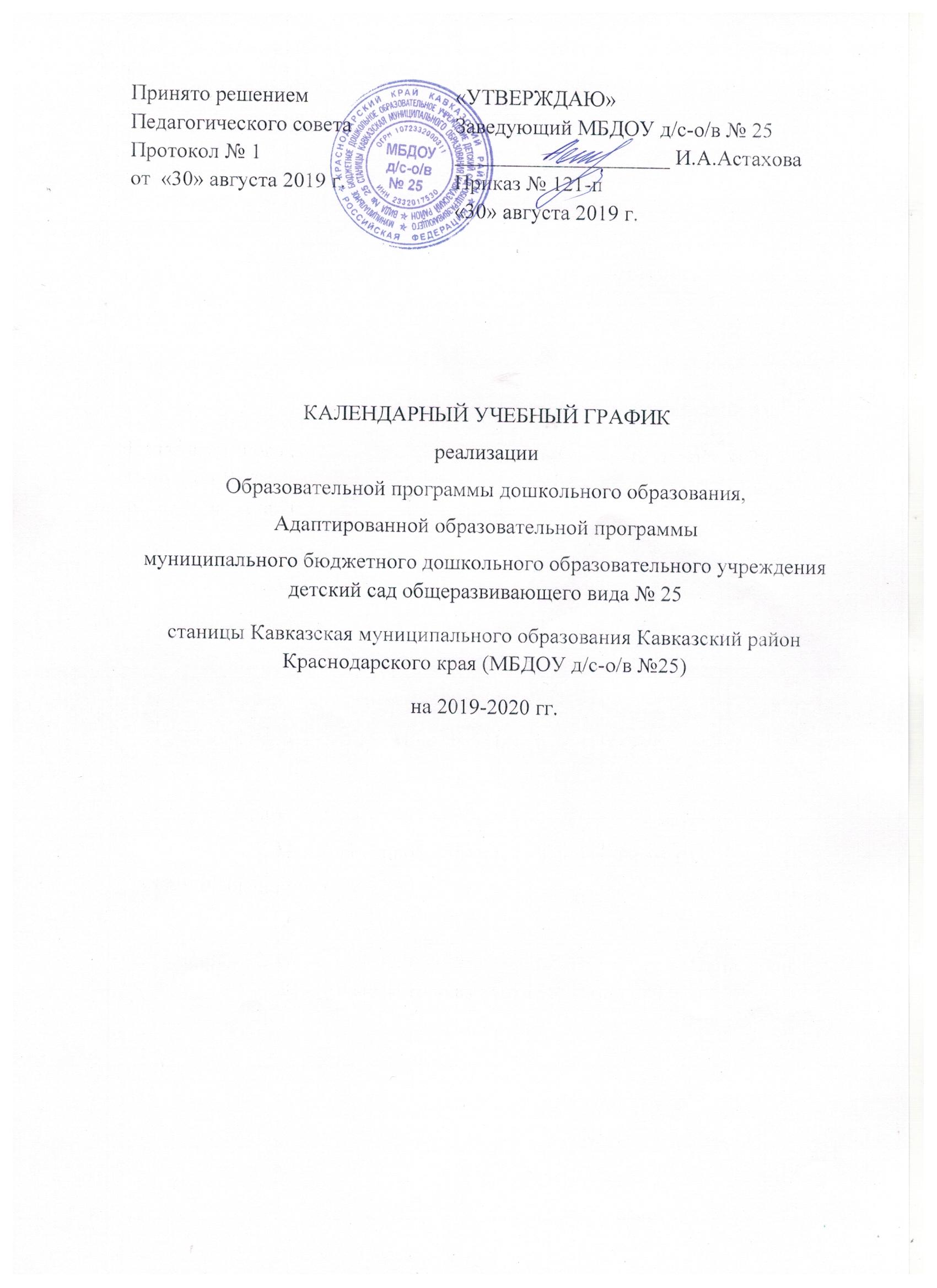 СодержаниеГруппыКоличество возрастных группгруппы общеразвивающей направленности вторая группа раннего возраста (1)			дети с 2 до 3 летмладшая группа (2)			дети с 3 до 4 летсредняя группа (1)			дети с 4 до 5 летстаршая  группа (1)			дети с 5 до 6 летподготовительная к школе группа (1)			дети с 6 до 7(8) летКоличество возрастных группгруппа компенсирующей направленностистаршая группа (1)			дети с 5 до 6 летНачало учебного года02.09.2019Окончание учебного года30.05.2020Продолжительность учебной недели5-девная рабочая неделявыходные: суббота, воскресенье и праздничные дни в соответствии с законодательством РФПродолжительность учебного года (период реализации Образовательной программы дошкольного образования, Адаптированной образовательной программы)36 недельРежим работы - 6 групп общеразвивающей направленности с 10,5 часовым пребыванием с 7.30 до 18.00 ч., - 1 группа компенсирующей направленностис 10 часовым пребыванием с 7.30 до 17.30 ч.- выходные: суббота, воскресенье и праздничные дни в соответствии с законодательством РФПраздничные дниПраздничные дни 2019-2020 гг.4 ноября – День народного единства1 – 8 января – Новогодние каникулы24 февраля – День защитников Отечества9 марта – Международный женский день28 апреля Радоница1-5 мая – Праздник весны и труда9-11 мая – День Победы12 июня – День РоссииЛетний периодс 01.06.2020 по 31.08.2020 образовательная деятельность осуществляется в соответствии с Договором об образовании по образовательным программам дошкольного образования и адаптированной образовательной программе. В летний период исключаются виды детской деятельности с повышенной интеллектуальной нагрузкой; по возможности образовательная деятельность организуется на прогулкеСроки проведения педагогической диагностики (мониторинга)с 02.09.2019 по 13.09.2020с 25.05.2020 по 29.05.2020мониторинг динамики развития детей основано на методе наблюдения и осуществляется без прекращения образовательного процессаРабота с семьями обучающихсяОбщие родительские собрания (согласно годовому плану), групповые родительские собрания (согласно перспективному плану работы с родителями по группам)Перечень праздников, досуговПеречень праздников, досуговМладшая группасентябрьТеатрализованное представление по сюжетам народных сказококтябрьРазвлечение «Осень»ноябрьМузыкально-литературная композиция «День Матери»декабрьПраздник «Новый год»январьСпортивное развлечение «Зимние радости»февральПраздник «День защитника Отечества»мартПраздник «Мамин праздник»апрельТеатрализованное представление по сюжетам народных сказокмайРазвлечение «Здравствуй, лето!»Средняя группасентябрьКукольный театр по сюжетам народных сказококтябрьПраздник «Осень»ноябрьМузыкально-литературная композиция «День Матери»декабрьПраздник «Новый год»январьСпортивное развлечение «Зимние забавы»февральПраздник «День защитника Отечества»мартПраздник «8 марта»апрельКонцерт «Любимые песни»майКукольный театр по сюжетам народных сказокСтаршая группасентябрьКонцерт «День дошкольного работника»октябрьПраздник «Осень»ноябрьМузыкально-литературная композиция «День Матери»декабрьПраздник «Новый год»январьРазвлечение «До свидания, елка!»февральПраздник «День защитника Отечества»февральРазвлечение «Масленица»мартПраздник «Международный женский день»апрельКонцерт «Пасха»апрельРазвлечение «День Земли»майМузыкально-литературная композиция «День Победы»Подготовительная группасентябрьКонцерт «День дошкольного работника»октябрьПраздник «Осень»ноябрьТематический праздник «Казачьи посиделки»  ноябрьМузыкально-литературная композиция «День Матери»декабрьПраздник «Новый год»январьРазвлечение «До свидания, елка!»февральПраздник «День защитника Отечества»февральРазвлечение «Масленица»мартПраздник «Международный женский день»апрельКонцерт «Пасхальный звон»майМузыкально-литературная композиция «День Победы»майПраздник «Проводы в школу»